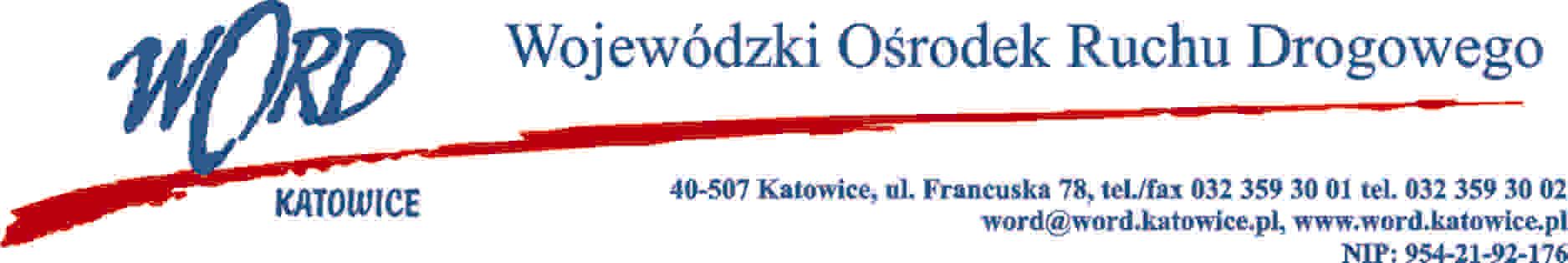 Postępowanie o udzielenie zamówienia publicznego o wartości poniżej 130.00 zł.Katowice 17.02.2021 r.Do wszystkich wykonawcówZamawiający informuje, że wpłynęło zapytanie, które wraz z odpowiedzią publikujemy poniżej.Pytania od WykonawcówDzień dobry W związku z ogłoszony postępowaniem Zapytania Ofertowego -Postępowanie o udzielenie zamówienia publicznego o wartości poniżej 130.00 zł. Wnoszę o zmianę terminu składania ofert, ze  względu na  rozległość postępowania i konieczność sprawdzenia warunków technicznych do  poszczególnych zadań. Tylko obecny operator ma wiedzę, czy w podanych lokalizacjach warunki techniczne spełniają wymagania. Termin 3  dni od ogłoszenia do składania ofert jest nierealny do  realizacji. Proszę o zmianę terminu na 3.03.2021.OdpowiedziAd.1.Na wniosek Wykonawcy Zamawiający przedłuża termin składania ofert do dnia 26.02.2021 r. do godziny 9:00.